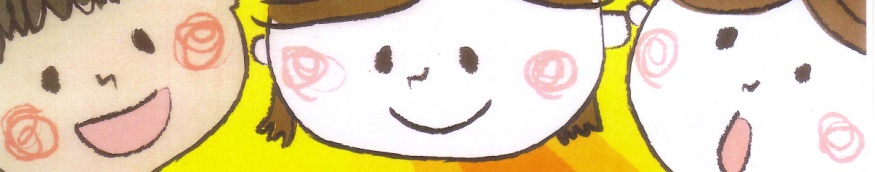 三重県人教 ボランティアスタッフ2017年度募集公益社団法人　三重県人権教育研究協議会　三重県人教は、一人ひとりの子どもの自己実現をめざし、人権教育の研究や実践の支援等を展開しています。私たちの活動を「ボランティアスタッフ」としてお手伝いいただく、仲間のみなさんをお待ちしています。○18歳以上の方なら、どなたでもご参加いただけます。　　（高校生については、保護者・学校の了承を得て申し込んでください）○お手伝いをお願いしたい内容・｢せいかつ｣実践交流会【6/９（金）津市】・豊かな就学前人権教育実践交流会（今年度は全人教教育課題別研究会と併催）【7/２２（土）津市】・第５１回三重県人権・同和教育研究大会【10/１４（土）、１５日（日）桑名市・木曽岬町・いなべ市・東員町】にかかわる業務サポート（例：資料袋詰め・交通案内・受付等）○お申込方法とサポート業務の流れ①三重県人教事務局へ登録メールをお送りください。　　　（例：「三重県人教ボランティアスタッフ201７に登録します。　所属　お名前　」）②お願いしたい業務ができましたら、三重県人教事務局よりメールでご連絡させていただきます。③お手伝いいただける業務日について、メールでご返信ください。④さらに詳しい業務内容等を三重県人教事務局より、メールでご連絡させていただきます。⑤お願いした時間に、お願いした場所で、サポート業務を行っていただきます。○ボランティア料について・交通費等の補助として一律500円をお支払いします。過不足があろうかと思いますが、ご了承ください。○保険について・ボランティア保険を三重県人教事務局でかけさせていただきます。○お申し込みはメールで…sandokyo@poem.ocn.ne.jp公益社団法人　三重県人権教育研究協議会事務局〒514-0113　三重県津市一身田大古曽693－１ 三重県人権センター内TEL 059-233-5530　FAX 059-233-5533三重県人教　ボランティアスタッフ登録用紙三重県人教　ボランティアスタッフ登録用紙お　名　前所　　　属連絡先（電話）メールアドレス備　　　考三重県人教　ボランティアスタッフ登録用紙三重県人教　ボランティアスタッフ登録用紙お　名　前所　　　属連絡先（電話）メールアドレス備　　　考